Asociácia APUeN SK a organizácia TRANSPARENCY INTERNATIONAL SlovenskoVás pozývajúna odborný podnetný seminár s témouVerejné obstarávanie – nočná mora samosprávTransparency International Slovensko (TIS) je najvplyvnejšou mimovládnou organizáciou v oblasti kontroly verejného obstarávania, ktorá v súčasnosti realizuje projekt zameraný na transparentné verejné obstarávanie. Jedným z cieľov projektu je pomôcť zaviesť efektívne metódy nákupov a praktizovanie v mestách po celom Slovensku.  Asociácia APUeN SK združuje ľudí, organizácie a inštitúcie, ktoré majú radi eAukcie alebo iné elektronické nástroje určené na nákup. Jej cieľom je poukazovať na možnosti využitia elektronických nástrojov pri nákupe verejných inštitúcií, podporovať ich implementáciu a vzdelávať verejnosť v tejto oblasti. Hlavným cieľom APUeNu je zdieľať skúsenosti z používania eAukcií.  Cieľom seminára je predstaviť zákon o verejnom obstarávaní ako prostriedok efektívneho hospodárenia s financiami samospráv a zároveň poskytnúť návod samosprávam ako obstarávať kvalitne a za rozumnú cenu. Seminár sa bude venovať aj najčastejším chybám, ktoré samosprávy pri obstarávaní robia. Účastníkom seminára bude taktiež predstavený EKS – jeho výhody ako aj to, na čo si samospráva ako obstarávateľ má dať pozor. Záverečný blok bude venovaný Otvorenej samospráve a to predovšetkým povinnostiam samospráv, ktoré im vyplývajú z Infozákona.Projekt je spolufinancovaný aj prostredníctvom.....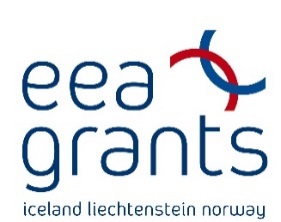 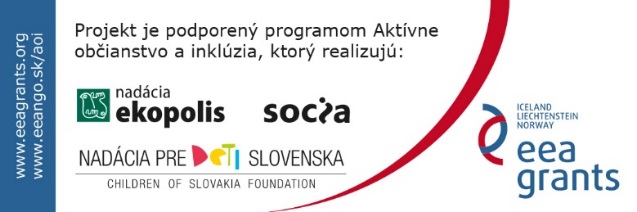 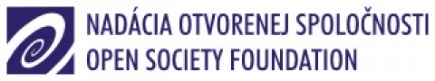 Zdieľame praktické skúsenostíProgram semináruPrečo sme povinní nakupovať podľa zákona o verejnom obstarávaní? 9:00 – 10:30 (90min)Verejné obstarávanie = nákup za „peniaze občanov“Cieľ a zmysel verejného obstarávania – efektívne vynakladanie verejných financií Princípy verejného obstarávania ako základný pilier – ako ich chápať, ako aplikovaťTento tematický blok by mal povedať, že verejné obstarávanie nie je len nútené zlo, ktoré si niekto vymyslel, ale jeho zmysel a cieľ je o kúsok hlbší. Zároveň vysvetliť základné princípy ako základný pilier zmysluplného obstarávania.  Ako kupovať kvalitu za rozumnú cenu? 11:00 – 13:00Čo je špecifikácia predmetu nákupu; aká by mala byť táto špecifikácia, aby sme kupovali kvalitu a zároveň neporušili princípyZmluva – jediný dokument upravujúci dodanie tovaru, realizáciu služby alebo práce; Aká by mala byť dobrá zmluva? Kto ju pripravuje?Prieskum trhu – základ rozumného nakupovania – pilier úspešného nákupu (kvôli špecifikácii, PHZ, zmluvným podmienkamNajčastejšie chyby vo verejnom obstarávaní alebo načo sa zameriavajú „mimovládky“ a kontrolóriTento tematický blok by mal urobiť teoreticko – praktický vstup do procesu VO – hlavne z pohľadu malých nákupov a dodržiavania zákona. Cieľom je ukázať účastníkom, na čo sa majú sústrediť pri malých nákupoch, čo musia dodržiavať a ako postaviť aj malú súťaž tak, aby zákon nebol porušený a kupovalo sa to, čo sa potrebujeObed 13:00 – 14:00Nákupy cez EKS – nezabudnime na to najdôležitejšie!14:00 – 15:00Nákup cez EKS neznamená len vyhlásiť obchod v systéme a dohodnúť sa s úspešným uchádzačom. Ktoré povinnosti ostávajú a načo je potrebné myslieť pri tomto postupe? Čo budú kontrolovať kontrolóri a čo budú sledovať „mimovládky“? Transparentná samospráva15:00 – 17:00Povinné zverejňovanie zmlúvRebríček transparentnosti miestZákon č. 211/2000 Z.z. o slobodnom prístupe k informáciám – Čo prináša novela InfozákonaPrihláškaRegistrácia online na www.apuen.sk v časti Školenia pre VO alebo zašlite poštou vyplnený formulár na adresu:APUeN SK, Ružová dolina 6, 821 06 Bratislava. Seminár vždy začína o 9:00 do 15:00. Prezencia je od 8:30 v priestoroch seminára. Účastnícky poplatok je 50 € / účastník. Účastnícky poplatok zahrňuje najmä študijné materiály a občerstvenie účastníkov počas semináru. Fakturačné údaje dodávateľaAPUeN SKZámocká 8, 811 01 BratislavaKorešp. adresa: Ružová dolina 6, 821 06 BratislavaIČO: 422 62 755DIČ: 2023584959 Nie sme platcami DPH.Bankové spojenie: 4180015303/3100 SBERBANK Slovensko, a.s.Účastnícky poplatok je potrebné uhradiť najneskôr 3 pracovné dni pred dátumom semináru bezhotovostnou platbou na účet dodávateľa. Faktúra Vám bude odovzdaná v deň seminára. Záväzná prihláška na odborný seminárMeno a priezvisko účastníka/účastníkovFakturačné údaje organizácie:Názov organizácie Adresa organizácieICO: DIČ:DIČ:Kontaktné údajeTe:Email: